DO NOT ENTER ROOM/EVACUATE AREAIF OXYGEN SENSOR IS ALARMINGContact Public Safety IMMEDIATELY at x13Researcher(s) ___________________________    Phone (daytime) ______________ Phone (after hours) _____________Information		(name)__________________________   Phone (daytime) ______________ Phone (after hours) _____________          		(name)   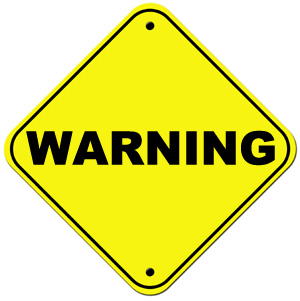 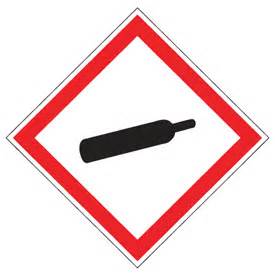 